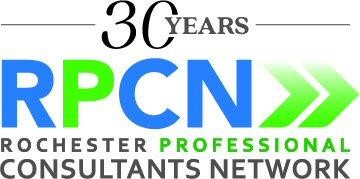  RPCN Donation Form                                  Print and return this form with payment to RPCN, 2604 Elmwood Avenue, Ste. 294, Rochester, NY 14618-2213If you wish to complete this form securely on-line, go towww.rochesterconsultants.org - Donate to RPCN Donor Name(s)________________________________________________________________ Company Name (if applicable) ____________________________________________________Address ______________________________________________________________________ City ____________________________   State______        Zip code_______________________  Organization__________________________________________________________________Title_________________________________________________________________________ Email________________________________________________________________________Telephone (Work) ______________________________    Donation Amount $_______________________________________________________Payment Frequency   One-time ______ Yearly ______ Quarterly _____ Monthly _____ Credit card number__________________________ Expiration_______ 3-digit number ______  Signature_____________________________________________________________________ Date______________________________ ©Rochester Professional Consultants Network (RPCN) 2022
All rights Reserved